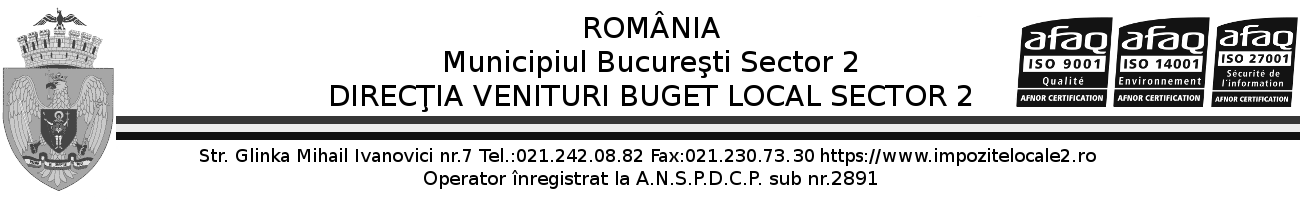 Nr.  …………  / ………..	CEREREprivind scutirea de la plata impozitului / taxei pe clădiri și terenuri în conformitate cu art. 456 alin. 2 lit…..1 și art. 464 alin. 2 lit….2 din Legea nr.227/2015 privind Codul fiscal, cu modificările și completările ulterioareSubscrisa…………………………………………….…., CIF/CUI…………………….., cu sediul în localitatea …………………………………………………, județul / sectorul………………………………………, str. ……………………………………………………………….., nr. ………, bl. ……….., sc.…., et. .…, ap. …..., tel./fax ………………………………………….., email ……………………………………………., reprezentată prin ……………………………………………………………………...., în calitate de administrator / împuternicit cu domiciliul în localitatea …………………………………………., județul / sectorul ……………………………., str………………………………….., nr. ………, bl. …….., sc. ………., et. …….., ap. …., identificat prin B.I./C.I./C.I.P./Pașaport seria…….nr. ……………, CNP ………………………………, prin prezenta solicit scutire de la plata impozitului / taxei pe……………………………………..…3**, pentru imobilul situat în București, sector 2, str. …………………………………………….. nr……….., bl………., sc. ………, et…….., ap. …….., conform H.C.L.S.2 nr. 3/2016.	La prezenta cerere anexez documentele4:……………………………………………………………………………………………………………………………………………………………………………………………………………………………………………………………………………………………………………………………………………………………………………………………………………………………………………………………………………………………………………………Data completării …………………………                                                                         Semnătura autografă …………………………………Se va completa cu litera aferentă categoriei de clădire pentru care se solicită scutireaSe va completa cu litera aferentă categoriei de teren pentru care se solicită scutireaSe va completa cu tipul de impozit / taxă : clădire și/sau teren** 	1. Nedeclararea oricăror modificări intervenite în perioada cuprinsă între data depunerii cererii de scutire și data de 1 ianuarie a anului următor celui în care s-a depus cererea de scutire se sancționează cu amenda și duce la ridicarea scutirii acordate, începând cu data acordării acesteia.	2. Înștiințarea organului fiscal se face în termen de 30 de zile de la data apariției oricăror modificări ale situației existente la data acordării scutirii. Scutirea va înceta cu data de 1 ianuarie a anului următor celui în care au intervenit modificările.	3. Neanunțarea modificărilor intervenite prevăzute la pct.2 conduce la ridicarea scutirii începând cu data de 1 ianuarie a anului în care au intervenit modificările.	4. Se vor menționa documentele aprobate prin hotărârea de consiliu, în funcție de scutirea solicitată, precum și alte documente relevante în susținerea cererii.